ERASMUS +  KA 131  STAFF MOBILITY FOR TRAINING (STT)
SPRAWOZDANIE Z WYJAZDUBARCELONA  18.06-24.06.2023W dniach 18.06-24.06.2023 r. w ramach programu Erasmus+ KA 131 Staff Mobility Training dedykowanego pracownikom naukowo-technicznym Uniwersytetu Medycznego w Łodzi, braliśmy udział w szkoleniu zorganizowanym przez zespół                 dr. Rosalíi Rodríguez-Rodríguez. Celem szkolenia było poznanie tamtejszych metod        i technik laboratoryjnych. Instytucją przyjmującą była Biomedical Sciences Degree Co-IP of the Neurolipid Group, University International de Catalunya in Barcelona. 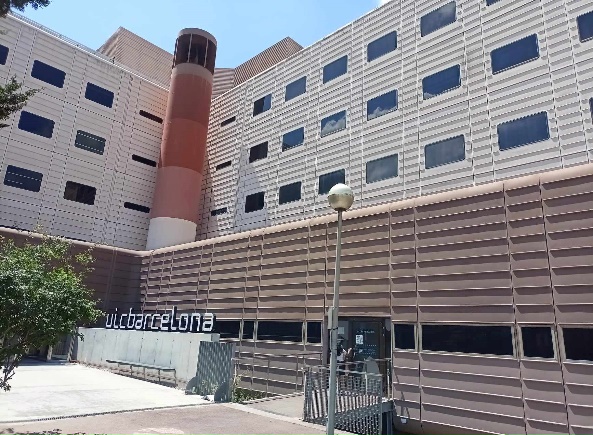 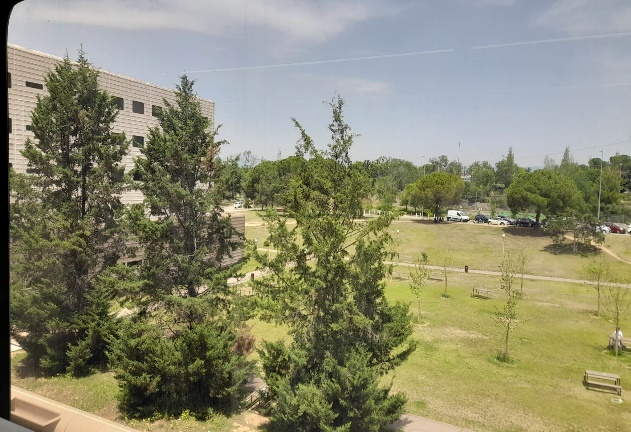 W trakcie całego wyjazdu poznaliśmy następujące techniki laboratoryjne: hodowla linii komórkowej 293T, izolacja RNA, hodowla pierwotna komórek nerwowych pochodzących z mózgu mysich embrionów (myszy CD1, embriony 15-17 dniowe), brain slices (plastrowanie mózgu myszy). 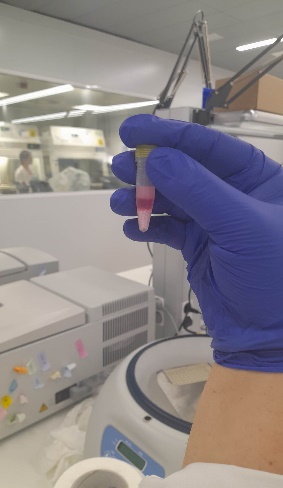 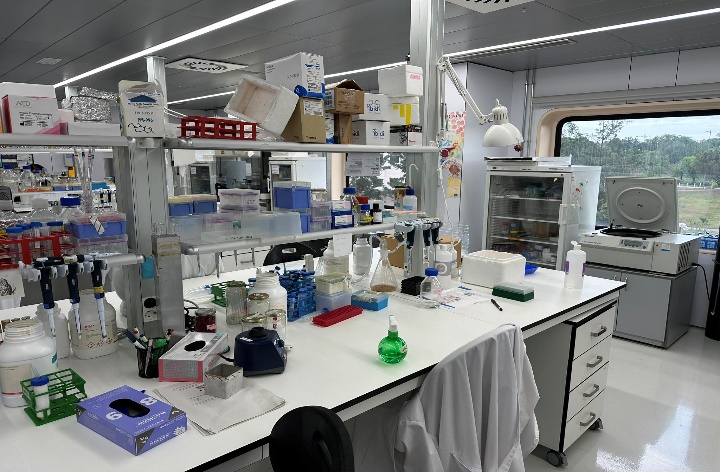 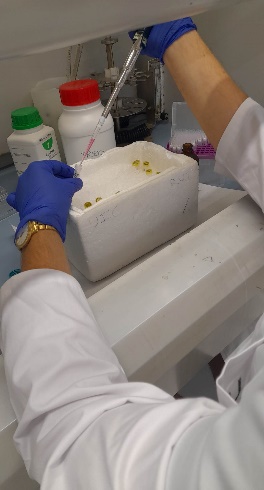              Poznane metody zwiększają zakres naszej wiedzy oraz kompetencji zawodowych. Pragniemy nadmienić, iż zostaliśmy przyjęci przez zespół dr. Rosalíi Rodríguez-Rodríguez         z ogromną życzliwością, empatią i entuzjazmem, a wolnym czasie zwiedzaliśmy to piękne miasto.Hola Barcelona!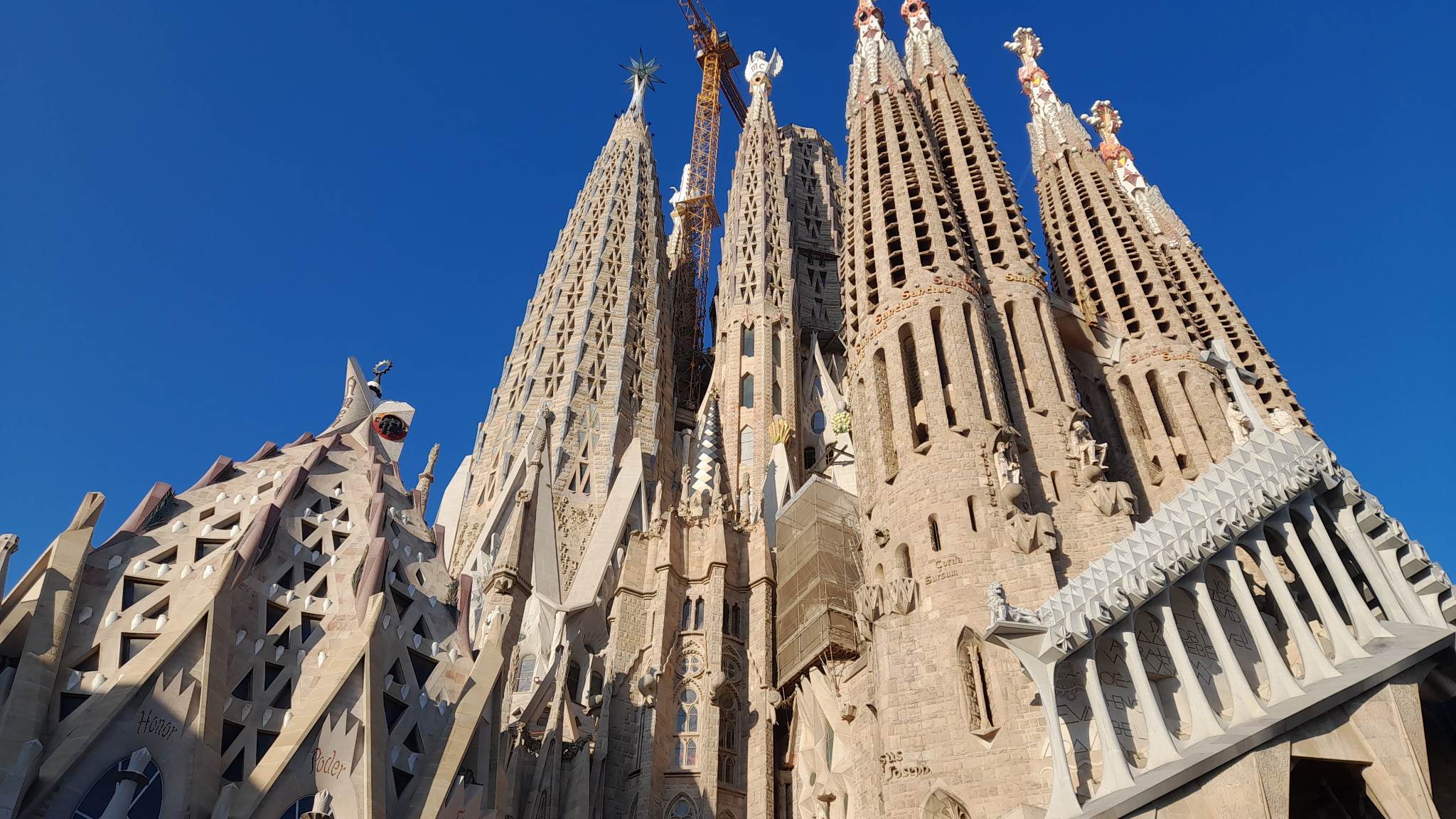 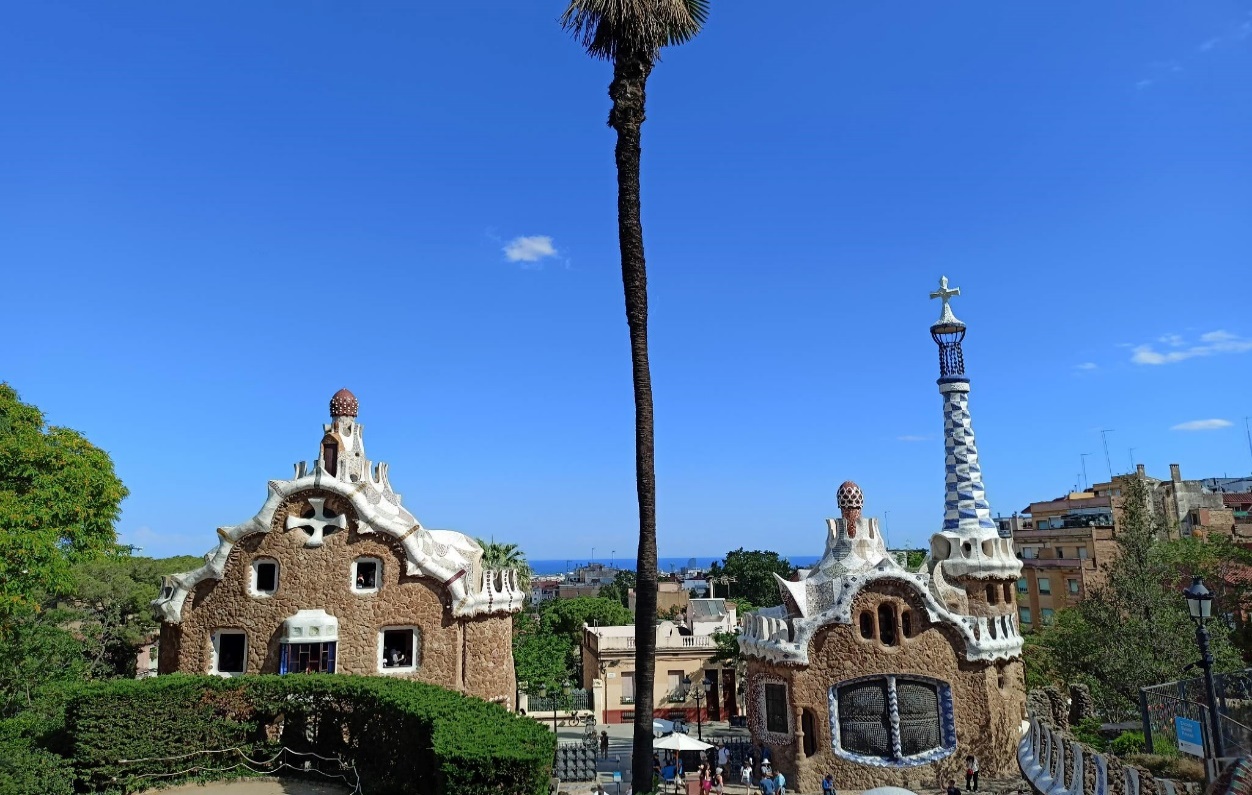 Justyna Rydel, Lucyna Piera, Mateusz Aninowski